Δελτίο Τύπου«Πράσινη Αποστολή – Zero waste γιορτές» - Γιορτάζουμε οικολογικά & Κερδίζουμε δώρα!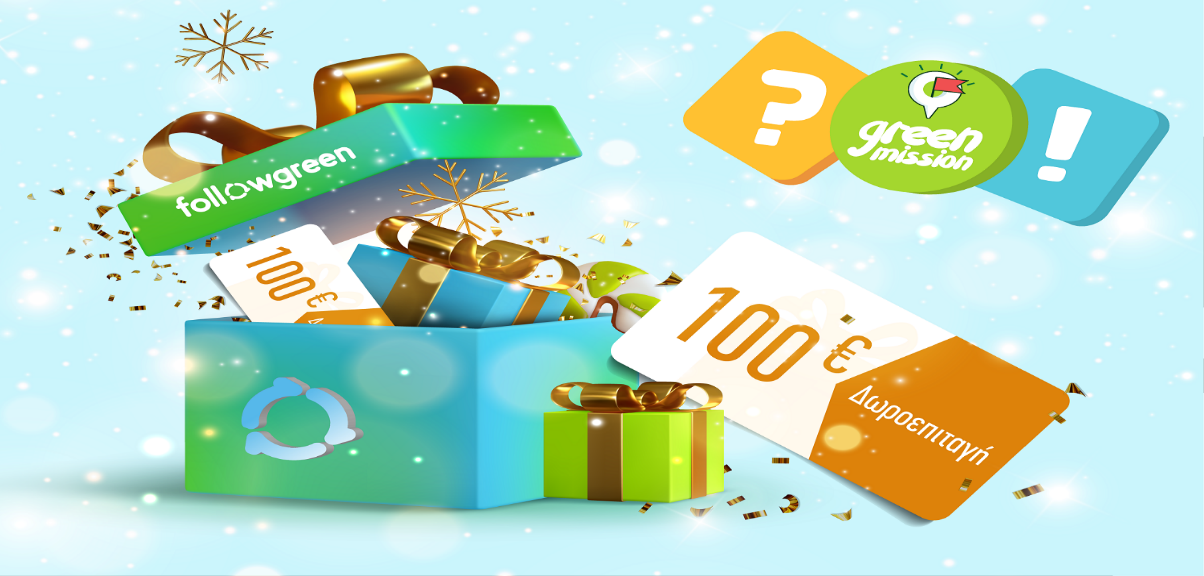 Μπες στον διασκεδαστικό κόσμο της ανακύκλωσης!Ο Δήμος Κόνιτσας, μας βοηθάει να ανακαλύψουμε την αξίας της Ανακύκλωσης μέσα από τη μαγεία των εορτών, προσφέροντάς μας υπέροχα δώρα! Ολοκληρώνοντας οι δημότες τους στόχους της «Πράσινης εορταστικής αποστολής», λαμβάνουν μέρος στην Followgreen κλήρωση για μία δωροεπιταγή αξίας 100 ευρώ σε μεγάλη αλυσίδα ηλεκτρικών/ηλεκτρονικών ειδών. Λάβετε μέρος στην κλήρωση εδώ:www.followgreen.gr/konitsa/Mission/Single/2784Ολοκληρώνοντας ο δημότης την εκπαιδευτική «Πράσινη Αποστολή – Zero waste γιορτές» μαθαίνει μέσα από το ενημερωτικό υλικό, πώς μπορεί να γιορτάσει οικολογικά, χωρίς να επιβαρύνει το περιβάλλον! Επιπλέον, κερδίζει πόντους επιβράβευσης και παράλληλα αποκτά συμμετοχή σε κληρώσεις Followgreen για υπέροχα δώρα.Φέτος, ας στείλουμε το δικό μας μήνυμα για την προστασία του περιβάλλοντος! Με μικρές αλλαγές στην καθημερινότητά μας, κάνουμε μία νέα αρχή στην ποιότητα της ζωής μας, όπως για παράδειγμα:αποφεύγουμε τη χρήση πλαστικών πιάτων μίας χρήσης, όπως αντίστοιχα ποτηριών και μαχαιροπίρουνων στο γιορτινό τραπέζι,αποφεύγουμε να προσφέρουμε δώρα στα αγαπημένα μας πρόσωπα από πλαστικές συσκευασίες και περιτυλίγματα,διακοσμούμε τους χώρους του σπιτιού μας από υλικά που ήδη έχουμε, φτιάχνοντας όμορφες κατασκευές μαζί με τους μικρούς μας φίλους,προτιμούμε στολίδια από ανακυκλωμένα υλικά,προσφέρουμε eco - friendly δώρα στα αγαπημένα μας πρόσωπα,στέλνουμε ηλεκτρονικά τις ευχετήριες κάρτες μας.Λίγα λόγια για τα «Green Missions»:Τα «Green Missions» εμφανίζονται με συγκεκριμένη θεματική και χωρίζονται σε δύο κατηγορίες την «εκπαίδευση» και τη «δράση»:Μέσω της εκπαίδευσης ο δημότης ολοκληρώνει στόχους είτε διαβάζοντας άρθρα, είτε παρακολουθώντας  βίντεο και δοκιμάζοντας τις γνώσεις του σε κουΐζ για την ανακύκλωση.Μέσω της δράσης ο χρήστης αποκτά συμμετοχή στην ενεργή κλήρωση του Followgreen.Για την επιτυχή έκβαση του «Green Mission» πρέπει να ολοκληρωθούν όλα τα απαραίτητα βήματα (στόχοι), ώστε οι πόντοι να προστεθούν στον λογαριασμό του δημότη.Η ανάδειξη του/της νικητή/τριας της κλήρωσης θα πραγματοποιείται με τη μέθοδο της ηλεκτρονικής επιλογής τυχαίου αριθμού. Το δώρο θα αποστέλλεται στον χώρο της επιλογής του/της νικητή/τριας μέσω εταιρείας courier, ύστερα από την ταυτοποίηση των στοιχείων του/της. Απαραίτητη προϋπόθεση μίας έγκυρης συμμετοχής είναι η ολοκλήρωση των στόχων του Green Mission με παράλληλη εξαργύρωση των απαιτούμενων πόντων στην ενεργή κλήρωση.Σας ευχαριστούμε όλους για την προσπάθεια που καταβάλλετε καθημερινά ανακυκλώνοντας και σας ευχόμαστε καλές γιορτές με υγεία, ευτυχία και δημιουργικότητα.